Bag selv: Scones  Fremgangsmåde:  Del dejen i 2 stykker på hver 500 g. Rul  hvert stykke som en pølse, der måler  ca. 30 cm. Del hver pølse i 10 stk., så  du i alt har 20 stk. Stil 10 stk. pr. plade  og pensl med aeg. Bag dine scones ved  180 °C i ca. 12 min. De skal vaere  gyldne.    Pakken indeholder:  1 kg faerdig dej  Ingredienser:  Hvedemel, vand, aeg, sukker, modificeret Sti- 
velse, palmeolie, haevemiddel: (E450, E500),  
rapsolie, vallepulver (maelk), fedtfattig kvark  pulver, hvedegluten, emulgator: (E472b, E477,  E322 (soja)), salt, aroma, maelkeprotein, an- 
tiklumpningsmiddel: E341, fortykningsmiddel:  
E464, glukosesirup, skummetmaelkspulver,  
enzymer, vitamin A  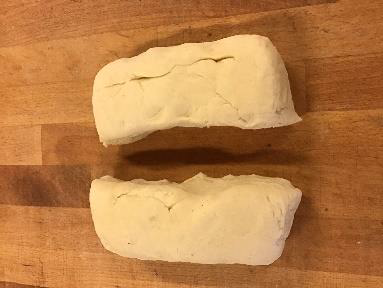 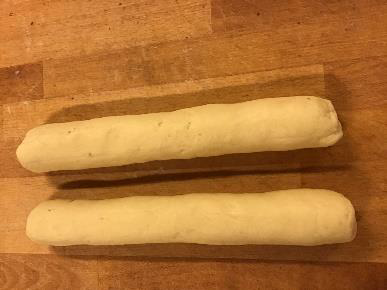 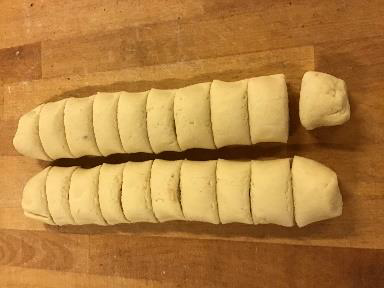 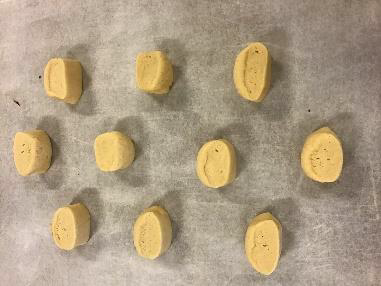 1.  	 	 	      2. 	 	 	        3.  	 	 	4.  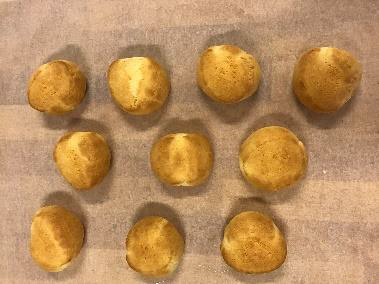 5.  